Election Information FormCandidates for MLA 2020 Nominating CommitteeHannah RutledgeName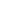 yesCurrent Position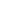 Head of Clinical Informationist ServicesTitleWoodruff Health Sciences Center LibraryLibraryEmory UniversityInstitution1492 Clifton Road NEAddressAtlanta, GA 30322City, State       Zip Code4.5 yearsYears of Employmenthannah.rutledge@emory.eduE-mail addressConsent to serve:I am willing to serve on the 2020 MLA Nominating Committee, if elected, and understand that while attending the 2020 Annual Meeting is encouraged, it is no longer required. I have not served on the Nominating Committee as a voting member during the past five years, as stipulated in the Bylaws, nor am I an elected or candidate for an elected office. (Medical Library Association Bylaws, Article V, Section 2.D).		M. Hannah Rutledge			4/15/2020		Signed DateA form is attached for information on your MLA official activities. List your most recent activities first. Please print or type.Nominating CommitteeName: Hannah RutledgeMLA Official Activities:National: List offices, committee memberships held within last 15 years, most recent positions first. Include the following information for each activity: office/committee name, position, term.MLA Health Information Professionalism Curriculum Committee, Member,2019-presentMLA Communities Transition Domain Hub Startup Workgroup, InformationServices, Facilitator, 2019Local Assistance Committee, MLA 2018 Conference, CE Liaison, 2016-2018MLA Governmental Relations Committee, Member, 2015-2018MLA Membership Committee Member, 2011-2013Membership Dynamics Subcommittee, Member, 2012-2013Open Forum Planning Subcommittee, Member, 2012-2013Section: Leadership and Management Caucus, Member, 2015-presentImmediate Past Chair, 2019-present Section Council Representative, 2019-present Chair, 2018-2019Chair-Elect, 2017-2018 Social Justice Caucus, Member, 2018-present Chair-Elect, begins June 2020Nursing & Allied Health Research Section (NAHRS), Member: 2013-2018 Honors and Awards Committee, Member, 2014-2018Newsletter Committee, Member, 2014-2016Chapter: Medical Library Association, Southern Chapter (2015-present)Executive Committee, Member, 2019-presentProgram Committee (2019 Conference) Member, 2018-2019  Honors and Awards Committee, Member, 2016-2019Professional Development Committee, Member, 2016-2019Medical Library Association, South Central Chapter (2009-2016)History Committee, Member, 2012-2014Hospital Library Interest Section (HLIS), Member, 2012-2016Past-President, 2015-2016President, 2014-2015 President-Elect, 2013-2014 Education: degree/s, university, date of degreePhD Information Science, University of North Texas, 2015MLIS, University of North Texas, 2008BA, Forensic Anthropology, Millsaps College, 2005Academy of Health Information Professionals: Yes_X_ No____ Level: DistinguishedProfessional Work Experience (starting from 2000):2007-2009: Teaching Assistant for Dr. Barbara Stein-Martin, College of Information, University of North Texas, Denton, TX2009-2011: Instructor for Dr. Ana Cleveland, College of Information, University of North Texas, Denton, TX2009-2013: Medical Librarian, Children’s Medical Center, Dallas, TX2013-2015: Director of Research and Library Services, Omnicom Management Services, Dallas, TX2015-2020: Head of Clinical Informationist Services, Woodruff Health Sciences Center Library, Emory University, Atlanta, GAJune 2020: Director of the Biomedical Library, University of Pennsylvania, Philadelphia, PAN.B.  Please list ONLY MLA activities – no state or other association activities please.